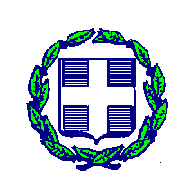 ΘΕΜΑ: Τροποποίηση της Απόφασης Ένταξης του έργου « …..………………… » με κωδικό εγγραφής στο ΠΔΕ ……………..στο  πλαίσιο του «ΤΠΑ/ΠΠΑ» του ΕΠΑ 2021-2025.ΑΠΟΦΑΣΗ [Το αρμόδιο όργανο]Έχοντας υπόψη [είναι ενδεικτικά και προσαρμόζονται από την ΥΔ]: Την με αρ. πρωτ. 62564/4.6.2021 (Β’ 2442) Υπουργική Απόφαση «Σύστημα Διαχείρισης και Ελέγχου - Κανόνες Επιλεξιμότητας δαπανών για τα προγράμματα του ΕΠΑ 2021-2025». Τη με αριθμ. πρωτ. …………………… Απόφαση Ένταξης του έργου με τίτλο ….... και κωδικό εγγραφής στο ΠΔΕ ……………..στο  πλαίσιο του «ΤΠΑ/ΠΠΑ» του ΕΠΑ 2021-2025.Το με αριθμ. πρωτ. ………………… αίτημα του δικαιούχου προς την ΥΔ  «…………» για την τροποποίηση του εν θέματι έργου, το οποίο υποβλήθηκε ως συνημμένο στο επανυποβληθέν Τεχνικό Δελτίο Έργου (έκδοση …..) στο ΠΣ ΕΠΑ. Την έγκριση του αιτήματος από την ΥΔ και την οριστικοποίηση της νέας έκδοσης του Τεχνικού Δελτίου στο ΠΣ ΕΠΑ (τα α/α 2 και 3 ισχύουν στις περιπτώσεις που η διαδικασία τροποποίησης ενεργοποιείται από το δικαιούχο)Την ανάγκη τροποποίησης του έργου λόγω ………. (ισχύει στις περιπτώσεις που η διαδικασία τροποποίησης ενεργοποιείται από την ΥΔ …………………ΑποφασίζειΤην τροποποίηση του έργου «……………………………………....», με κωδικό εγγραφής στο ΠΔΕ ……., με δικαιούχο τον/την «………………………», συνολικού προϋπολογισμού ………………… ευρώ, το οποίο χρηματοδοτείται από τον Άξονα Προτεραιότητας «…………………..………….» του ΤΠΑ/ΠΠΑ ως προς ……...…………………………………………... (σημεία τροποποίησης - στοιχεία του έργου που μεταβάλλονται). Η τροποποίηση του Έργου γίνεται αποδεκτή διότι …………………………………………… (αιτιολόγηση της αναγκαιότητας της τροποποίησης και των αποτελεσμάτων αυτής). Η παρούσα τροποποίηση, σε καµία περίπτωση δεν αναιρεί ή μεταβάλλει τις υποχρεώσεις του δικαιούχου που ρητά αναφέρονται στο Παράρτημα Ι «Υποχρεώσεις δικαιούχων» της αρχικής απόφασης ένταξης και τον δεσµεύουν καθ’ όλη τη διάρκεια υλοποίησης του έργου, ανεξαρτήτως από το πλήθος και το είδος των αλλαγών των στοιχείων του έργου που θα πραγµατοποηθούν. Σε περίπτωση που η υλοποίηση του έργου αποκλίνει από αυτές, η ΥΔ επανεξετάζει το έργο και μπορεί να προβεί στην ανάκληση της απόφασης ένταξής του. ΚοινοποίησηΔικαιούχοςΕσωτερική Διανομή …………………………………………..ΕΛΛΗΝΙΚΗ ΔΗΜΟΚΡΑΤΙΑΥΠΟΥΡΓΕΙΟ ……/ΠΕΡΙΦΕΡΕΙΑΕιδική Υπηρεσία Διαχείρισης Π.Α.……………...Ταχ. Δ/νση :Ταχ. Κώδικας :Πληροφορίες: Τηλέφωνο :Email :ΑΝΑΡΤΗΤΕΑ ΣΤΟ ΔΙΑΔΙΚΤΥΟ<Τόπος>, <Ημερομηνία>Α.Π.: [Το αρμόδιο όργανο]